№  113                                                             от "29"декабря 2021 года                                                    РЕШЕНИЕ
              Собрания  депутатов Шиньшинского  сельского  поселенияОб  утверждении Правил  землепользования   и  застройки  Шиньшинского  сельского поселения Моркинского муниципального района Республики Марий ЭлВ связи с необходимостью приведения Правил землепользования и застройки в соответствие требованиям действующего законодательства, учитывая заключение  согласительной комиссии и результаты публичных слушаний, проведенных 9 и 10 ноября 2021 г., Собрание депутатов Шиньшинского сельского поселения РЕШИЛО:             1.Утвердить  Правила  землепользования   и  застройки Шиньшинского  сельского поселения Моркинского муниципального района Республики Марий Эл.           2.Признать утратившим силу решение Собрания депутатов муниципального образования "Шиньшинское сельское поселение" от 29.01.2013 года №110" Об утверждении Правил землепользования и застройки муниципального образования "Шиньшинское сельское поселение"Моркинского района Республики Марий Эл".           3.Обнародовать настоящее решение в установленном порядке и разместить на официальном сайте портал Республики Марий Эл страница Шиньшинской сельской администрации(адрес доступа: http://mari-el.gov.ru/morki/shinsha/Pages/about.aspx) в информационно-коммуникационной сети «Интернет».           4.Настоящее   решение  вступает  в     силу    после  дня  его  обнародования.           5.Контроль за исполнением настоящего решения возложить на постоянную комиссию по  бюджету, налогам и  вопросам  местного  самоуправления. .Глава Шиньшинского сельского поселения                   Р.М.НиколаеваШенше ял кундемдепутатше-влакынПогынжо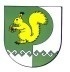 Собрание депутатовШиньшинского сельского поселения425 154 Моркорайон.Шенше ял, Петров  урем, 1вТелефон-влак: 9-61-97425 154, Моркинский район, село Шиньша, ул.Петрова, 1вТелефоны: 9-61-97